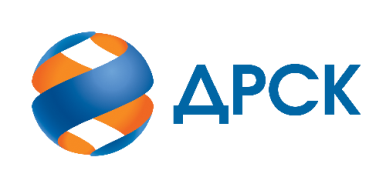 Акционерное Общество«Дальневосточная распределительная сетевая компания»ПРОТОКОЛ № 467/МТО-ВПЗакупочной комиссии по аукциону в электронной форме на право заключения договора на «Лицензионное ПО» (лот № 97301-ТО ДИТ-2020-ДРСК)№ ЕИС – 32009099705СПОСОБ И ПРЕДМЕТ ЗАКУПКИ: аукцион в электронной форме на право заключения договора на «Лицензионное ПО» (лот № 97301-ТО ДИТ-2020-ДРСК)КОЛИЧЕСТВО ПОДАННЫХ ЗАЯВОК НА УЧАСТИЕ В ЗАКУПКЕ: 3 (три) заявки.КОЛИЧЕСТВО ОТКЛОНЕННЫХ ЗАЯВОК: 1 (одна) заявка.ВОПРОСЫ, ВЫНОСИМЫЕ НА РАССМОТРЕНИЕ ЗАКУПОЧНОЙ КОМИССИИ: Об утверждении результатов процедуры аукциона О ранжировке заявокО выборе победителя закупкиРЕШИЛИ:По вопросу № 1Принять цены заявок Участников по результатам аукциона:По вопросу № 2Утвердить ранжировку заявок:По вопросу № 3Признать Победителем закупки Участника, занявшего 1 (первое) место в ранжировке по степени предпочтительности для Заказчика: ООО "СОФТЛАЙН ТРЕЙД" с ценой заявки не более 13 855 000,00 руб. без учета НДС. Условия оплаты: Лицензиат производит оплату вознаграждения за предоставление неисключительного права на использование ПО, в течение 15 (пятнадцать) рабочих дней с даты подписания обеими Сторонами Акта приема-передачи неисключительных прав. Покупатель производит оплату вознаграждения за предоставление неисключительного права на использование программы для ЭВМ, оплату стоимости Сертификатов на основании выставленного счета Поставщиком в течение 30 (тридцати) календарных дней с даты подписания обеими Сторонами товарной накладной ТОРГ-12, Акта предоставления прав.. Заявка победителя имеет правовой статус оферты и действует вплоть до истечения срока, отведенного на заключение Договора, но не менее, чем в течение 90 (девяноста) календарных дней с даты окончания срока подачи заявок (18.05.2020).Инициатору договора обеспечить подписание договора с Победителем не ранее чем через 10 (десять) календарных дней и не позднее 20 (двадцати) календарных дней после официального размещения итогового протокола по результатам закупки.Победителю закупки в срок не позднее 3 (трех) рабочих дней с даты официального размещения итогового протокола по результатам закупки обеспечить направление по адресу, указанному в Документации о закупке, информацию о цепочке собственников, включая бенефициаров (в том числе конечных), по форме и с приложением подтверждающих документов согласно Документации о закупке.Секретарь Закупочной комиссии 1 уровня  		                                        О.В.Коваленког.  Благовещенск«15» июня 2020№п/пДата и время регистрации заявкиИдентификационный номер Участника Цена заявки, руб. без НДС115.05.2020 17:35№117 000 000,00215.05.2020 19:36№217 000 000,00318.05.2020 03:59№317 000 000,00№ п/пДата и время регистрации заявкиНаименование Участника Первая ценовая ставка, 
руб. без НДСЦена заявки по результатам аукциона, 
руб. без НДС09-06-2020 11:15:11 [GMT +3]Участник №117 000 000,0013 855 000,0009-06-2020 11:13:12 [GMT +3]Участник №217 000 000,0013 940 000,00Место в ранжировке (порядковый № заявки)Дата и время регистрации заявкиНаименование Участника и/или идентификационный номерИтоговая цена заявки, 
руб. без НДС Возможность применения приоритета в соответствии с 925-ПП1 место (заявка 3)09-06-2020 11:15:11 [GMT +3]Участник №1/ООО "СОФТЛАЙН ТРЕЙД" 
ИНН/КПП 7736227885/770401001 
ОГРН 102773600933313 855 000,00нет2 место(заявка 1)09-06-2020 11:13:12 [GMT +3]Участник №2/ООО "АЗОН" 
ИНН/КПП 7723340837/771301001 
ОГРН 103772302792413 940 000,00нет